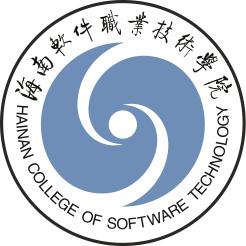     海南软件职业技术学院毕业生就业推荐表学   院：                     专   业：                     姓   名：                     学   号：                     填表日期：     年    月    日海南软件职业技术学院就业指导中心印制学 校 地 址：海南省琼海市富海路128号          邮编：571400学校就业网址：http://job.hncst.edu.cn           E-mail：339594532@qq.com姓    名性 别出生年月民    族籍 贯政治面貌修业年限学 历健康状况入学时间身 高视力联系电话邮编家庭地址本人简历（从中学写起）（从中学写起）（从中学写起）（从中学写起）（从中学写起）（从中学写起）在校期间任社会职务及社会实践情况在校期间奖惩情况所 学 主 要 课 程 及 成 绩所 学 主 要 课 程 及 成 绩所 学 主 要 课 程 及 成 绩所 学 主 要 课 程 及 成 绩所 学 主 要 课 程 及 成 绩所 学 主 要 课 程 及 成 绩计算机水平普通话水平实习等级课程名称成绩课程名称成绩课程名称成绩本人特长及就业意向                   签名：                                        年     月     日                   签名：                                        年     月     日                   签名：                                        年     月     日                   签名：                                        年     月     日                            班主任（辅导员）签名：                                        学院盖章：                                               年     月     日                            班主任（辅导员）签名：                                        学院盖章：                                               年     月     日                            班主任（辅导员）签名：                                        学院盖章：                                               年     月     日                            班主任（辅导员）签名：                                        学院盖章：                                               年     月     日学 部校 门就 推业 荐主 意管 见                   盖章：                                        年     月     日                   盖章：                                        年     月     日                   盖章：                                        年     月     日                   盖章：                                        年     月     日学 部校 门就 推业 荐主 意管 见联系人符载冠   王家仁联系电话3169006031690902备注1、填写内容务必真实、准确；2、表格请用黑色水笔填写；3、推荐表共计4页（成绩可以另附）；4、本表只起推荐学生的作用，用人单位若同意接受该学生，请收此原件，并与学生及学校签定《全国普通高等学校毕业生就业协议书》，方可列人派遣计划。1、填写内容务必真实、准确；2、表格请用黑色水笔填写；3、推荐表共计4页（成绩可以另附）；4、本表只起推荐学生的作用，用人单位若同意接受该学生，请收此原件，并与学生及学校签定《全国普通高等学校毕业生就业协议书》，方可列人派遣计划。1、填写内容务必真实、准确；2、表格请用黑色水笔填写；3、推荐表共计4页（成绩可以另附）；4、本表只起推荐学生的作用，用人单位若同意接受该学生，请收此原件，并与学生及学校签定《全国普通高等学校毕业生就业协议书》，方可列人派遣计划。1、填写内容务必真实、准确；2、表格请用黑色水笔填写；3、推荐表共计4页（成绩可以另附）；4、本表只起推荐学生的作用，用人单位若同意接受该学生，请收此原件，并与学生及学校签定《全国普通高等学校毕业生就业协议书》，方可列人派遣计划。